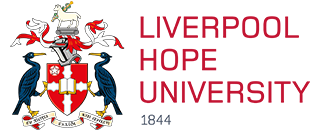 NON-STAFF TRAVEL & SUBSISTENCE CLAIM FORMClaimant DetailsPayment DetailsNAMEADDRESSPOSTCODEEMAIL ADDRESSACCOUNT NAMESORT CODE--ACCOUNT NUMBERDateDetails of Journey and ExpensesMileageTOTALTOTALDateDetails of Journey and ExpensesMileage£PTotal Miles @ .45pTotal Amount being ClaimedSIGNATURE OF CLAIMANT:DATE:AUTHORISED BY:ORDER NUMBER: